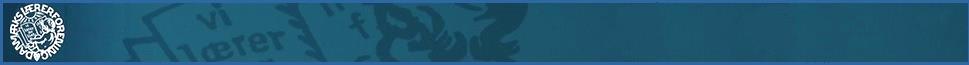 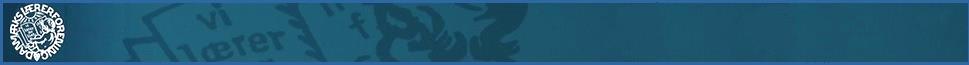 Venlig hilsenFlemming Kjeldsen, formandJeanette Winther, næstformandTid & Sted	: 	Onsdag den 14. januar 2015, kl. 12.30 – 15.30 på  kredskontoret   Emne	: 	KS-mødeTid & Sted	: 	Onsdag den 14. januar 2015, kl. 12.30 – 15.30 på  kredskontoret   Emne	: 	KS-mødeTid & Sted	: 	Onsdag den 14. januar 2015, kl. 12.30 – 15.30 på  kredskontoret   Emne	: 	KS-møde1.Kommunalt nytAktuelt vedr. Viborg Kommune. Herunder referat af møder i MED-udvalg og evt. kommunale arbejdsgrupper.Punkter fra B&U-mødereferatet samt dagsordenen for kommende skole-MED-møde drøftet – herunder kompetenceudvikling, sygefraværsstatistikken på skoleområdet og proceduren omkring ”Forflyttelse af lærere”.2. ForståelsespapiretFortsat drøftelse af forståelsespapiret forud for evalueringen med forvaltning og skolelederforeningen d. 27. jan. 2015.Forståelsespapiret drøftet bl.a. med afsæt i udmeldingerne fra efterårets/vinterens faglig klub-møder. Fokuspunkterne er bl.a. balance mellem tid og opgavemængde, fiks-/flekstid samt vikardækning. Drøftelsen fortsætter på kommende TR- og TR/AMR-møde.3.OpgaveoversigterneForeløbig status og drøftelse af opgaveoversigterne.Status givet. Opgaveoversigterne viser, at der i Viborg skolevæsen er bekymrende store forskelle fra den ene skole til den anden, bl.a. ift. undervisningsmængden.4.GeneralforsamlingOrientering og drøftelse af bl.a. praktiske forhold, vedtægtsændringer, udkast til budget 2015 og punkter til formandens beretning.(bilag følger)Kort orientering om praktiske forhold. Forslag til vedtægtsændringer og 1. budgetudkast drøftet. 5.Kommende møder og arrangementerOrientering og drøftelse af punkter til kommende møder – herunder TR-mødet d. 21. januar og TR-/AMR-mødet d. 4. februar.Punkter til kommende møder drøftet.6. Ekstern kommunikationDrøftelse af emner, der skal informeres om på hjemmesiden, i nyhedsbrev m.v.Nyhedsbrev ud inden vinterferien.7. Siden sidstFormand og næstformandKassererenKMV-udvalgAndreIntet til ref.8.Evt.Intet til ref.